 ATIVIDADE DE INGLÊS - 1º ANO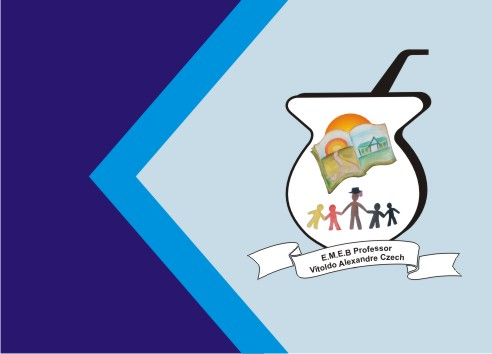 ATIVIDADE DE INGLÊS - 2º ANOCATANDUVAS, AUGUST 09TH  2021TODAY IS MONDAY THIS IS MY FAMILY – ESTA É MINHA FAMÍLIAOUÇA O DIÁLOGO SOBRE A FAMILY DA SARAH E PRATIQUE A PRONÚNCIA.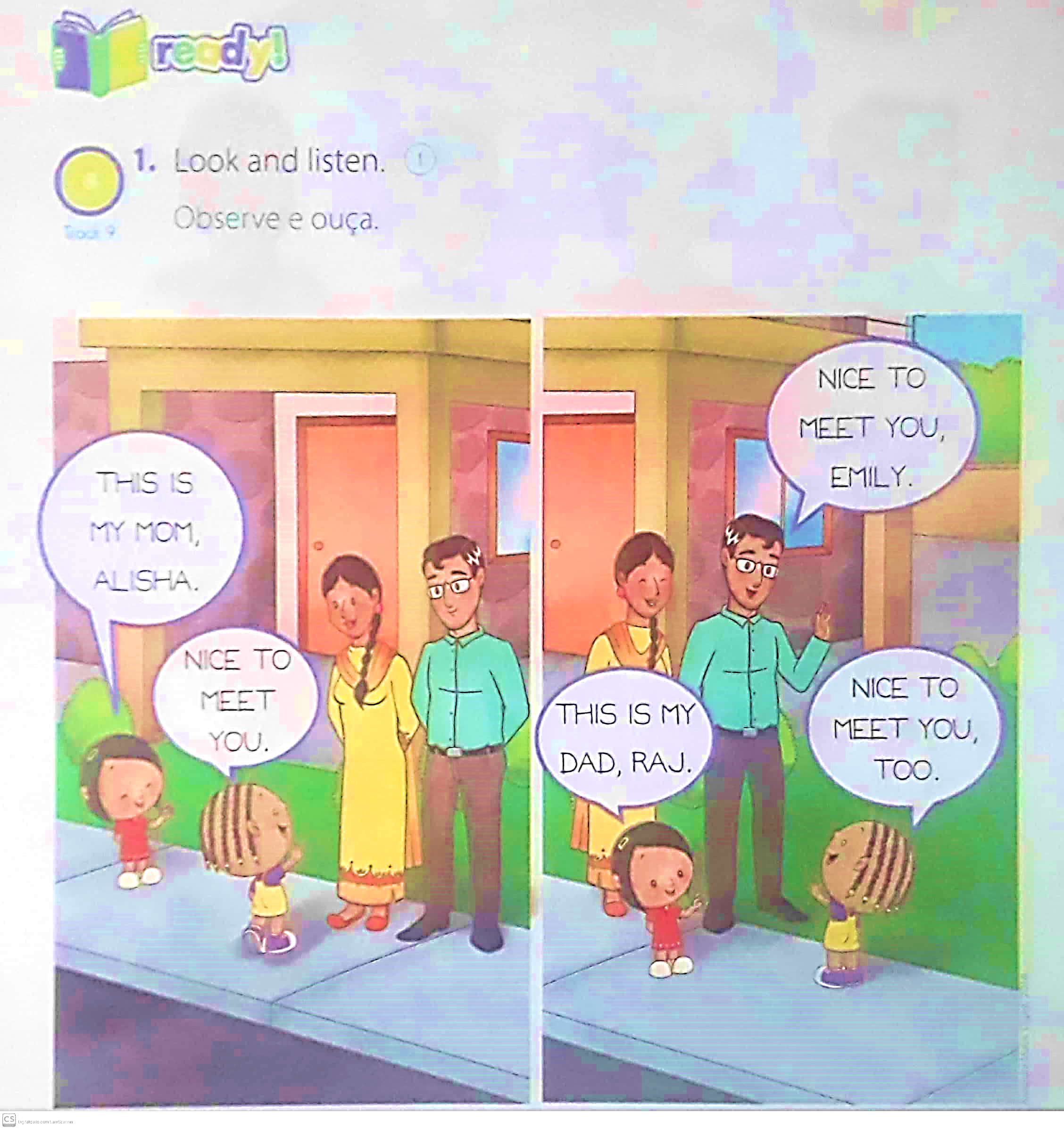 